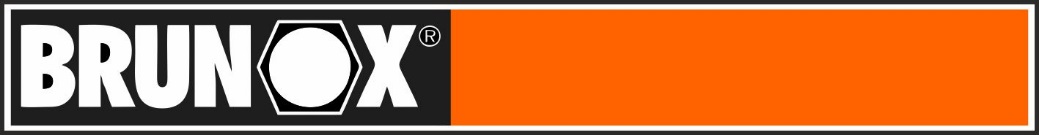 DEO FOR CYCLE FORKS  Продукт для ухода за амортизационной вилкой рекомендуют профессионалы – 
выпущено на рынок совместно с ROCK-SHOX®.Описание изделия:	BRUNOX® Deo ДЛЯ АМОРТИЗАЦИОННЫХ ВИЛОК является высококачественным смазкой спреем для обслуживания амортизационной подвески. Он сохраняет уплотнения и защищает крепления амортизаторов и регулировочные винты, а также обеспечивает легкое вращение регулировочных ручек. Очищает корону , стойки вилки. Проникает под минеральную грязь и легко растворяет смолу. Вытесняет влагу, образует прозрачную защитную пленку, отталкивает грязь, не содержит силикона, ПТФЭ и графита. Возвращает подвижность и освобождает заклинившие болты. Эффект: 	Благодаря использованию BRUNOX® Deo, вилка реагирует более чувствительно, свойства скольжения, в частности характеристики сжатия и отскока вилок, значительно улучшаются,  доступен больший ход. Это обеспечивает надежную и оптимальную работу ходовой части во время гонки. Благодаря Deo заметно повышается безопасность эксплуатации велосипеда при езде на пределе. Влажная грязь не может собираться так же легко на ножках вилки, и они впоследствии могут быть быстро очищены. Уплотнительное кольцо остается эластичным и не имеет признаков износа; значительно увеличивая его срок службы. Признаки износа уменьшаются; направляющие скольжения вилок также изнашиваются медленнее и не требуют частой замены. Опыт работы с широким спектром вилок (ROCK SHOX, ROCK SHOX Sid SL и WC, SR Suntour, Fox Racing Shox, Magura Durin SL, Manitou, Fox, а также Marzocci 888) показывает, что правильное и экономное использование BRUNOX® Deo ДЛЯ АМОРТИЗАЦИОННЫХ ВИЛОК может отсрочить необходимость дорогостоящего обслуживания вилок и обеспечить более длительный срок службы и более длительные интервалы технического обслуживания. Область применения: 	BRUNOX® Deo ДЛЯ АМОРТИЗАЦИОННЫХ ВИЛОК используется велосипедными мастерскими, а также велосипедистами для хобби и гонок для регулярного обслуживания амортизационных вилок. BRUNOX® Deo ДЛЯ АМОРТИЗАЦИОННЫХ ВИЛОК предотвращает попадание влаги, одновременно защищает от окисления и коррозии, сохраняет уплотнения эластичными, эффективно растворяет ржавчину благодаря своим превосходным проникающим свойствам и высвобождает и смазывает заедающие части. Применение: 	Процедура: Применять после каждого путешествия, и лучше всего каждый раз, когда вы чистите велосипед и, безусловно, во время гонки перед каждым разогревом. Большие уплотнительные кольца между ползунами и стойками очень плотно прилегают друг к другу. Это делает ненужными грязевые чехлы для стоек вилки. Небольшое количество смазки улучшает характеристики отклика. Применение нескольких капель BRUNOX® Deo ДЛЯ АМОРТИЗАЦИОННЫХ ВИЛОК после очистки предотвращает загрязнение и обеспечивает хорошие характеристики отклика. Распылить BRUNOX® Deo на чистые стойки вилки, сжать их несколько раз и затем нанести несколько капель на пылевые уплотнения. Это сохраняет уплотнительные кольца эластичными. 
Вытереть излишки материала. Регулярно проверять уплотнительные кольца. Если вы обнаружите очевидные недостатки, замените уплотнительные кольца.
 						 Оценки: 	Разработка продукта совместно с ROCK-SHOX®. Успешно используется более десяти лет профессионалами и практически всеми велосипедными мастерскими. «В 2012 году я использую свои самые старые вилки уже четвертый год подряд. Я не могу предоставить какую-либо информацию о техническом обслуживании, поскольку мне еще не потребовалось выполнять какое-то обслуживание!» «Многие мои коллеги, которые не используют BRUNOX® Deo столкнулись с проблемами, возникшими с новыми вилками Boxxer, потому что верхнее покрытие на стойках изнашивалось из-за трения на уплотнении. У меня никогда не было этой проблемы, и я на самом деле езжу больше, чем другие ». «Обслуживание вилки может быть отложено». «Я убежден, что использование BRUNOX® Deo приводит к увеличению срока службы и увеличению интервалов технического обслуживания». "BRUNOX® Deo - универсальное средство защиты вилок и обеспечения их безупречной работы». «Продукт обеспечивает то, что он обещает, и его стоит использовать». «Мы используем BRUNOX® Deo во время гонок перед каждой жарой, будь то во время квалификации или во время финала, и велосипед всегда отлично подготовлен; мы клянемся продуктами BRUNOX® .» «BRUNOX® Deo обеспечил, что ходовая часть велосипедов нашей команды отлично работает уже много лет, и что наши гонщики, таким образом, имеют преимущество в ходе соревнований во время скоростных спусков». – Отчет об опыте использования с февраля 2012 года от 12-го Чемпиона Мира по маунтинбайку, Чемпиона Германии MASTER II 2010, Общего Победителя IXS Master 2011, Общего Победителя Альпийского Кубка 2010, Вице-Чемпиона Германии по маунтинбайку среди юниоров 2011, Общего Победителя Кубка Sparkassen, Победителя велосипедного марафона Spessart 2011, швейцарского специалиста по спуску с горы, у всех этих чемпионов есть одна общая черта: они тщательно поддерживают свои вилки, используя BRUNOX® Deo для амортизационных вилок. Объемы тары: 	Спрэй: 100 мл Технические данные: 	Внешний вид:	прозрачныйСпец. Вес: 	0,83 ± 0,02 г/cм3Вязкость (при 20 °C): 	4 МПа Температура возгорания: 	78 °C (налив) 
				DIN ISO 2592 Термостойкость: 	До 150 °C при краткосрочном воздействии 
До 120 °C при долгосрочном воздействииТемпература застывания: 	При -50 °C Значение pH: 	нейтральное Характеристики пленки: 	проскальзывание Толщина пленки: 	1 - 2 мкм Пластичность: 	100 - 120 м2/л Смазочная способность: 	Более 780 кг (тест Falex) Плотность: 	Пленка не затвердевает, 64 мПа Не причиняет вреда неметаллическим материалам, таким как краска, пластик и резина. Приятный запах. Не вызывает слипания. Deo ДЛЯ АМОРТИЗАЦИОННЫХ ВИЛОКПродукт для ухода за амортизационной вилкой рекомендуют профессионалы – выпущено на рынок совместно с ROCK-SHOX®. BRUNOX AG, Tunnelstrasse 6, CH – 8732 Neuhaus/SG, BRUNOX Korrosionsschutz GmbH, Postfach 100127, DE – 85001 Ingolstadt Информация, содержащаяся в этой публикации, основана на наших текущих знаниях и опыте. Здесь не обойтись без обработки данных собственного тестирования из-за многих факторов, которые могут повлиять на использование и применение нашего продукта. Никакая часть данной публикации не может использоваться электронным способом, вручную или быть скопирована, воспроизведена, передана или сохранена, без предварительного разрешения BRUNOX AG / GmbH. Этот технический паспорт и его содержимое («информация») являются собственностью компании BRUNOX AG / GmbH. Лицензии не предоставляются; эта информация предназначена исключительно для информационных целей в связи с соответствующим продуктом. Права интеллектуальной собственности принадлежат BRUNOX AG / GmbH. Информация может быть изменена без уведомления и заменяет все ранее предоставленные технические паспорта. BRUNOX AG / GmbH не несет никакой ответственности за правильность или полноту и не несет никакой ответственности за любой материальный или нематериальный ущерб, вызванный использованием или неиспользованием представленной информации, или использованием неправильной или неполной информации. Обработчики должны самостоятельно проверить информацию и продукты для своих целей. Они не должны делать никаких предположений относительно потребительских свойств на основании включенной или исключенной информации. Ответственность за утрату или повреждение в результате любого применения информации для принятия решения или ее использования (включая ответственность в результате небрежности или в случаях, когда BRUNOX AG / GmbH знала о возможности причинения ущерба). Ответственность BRUNOX AG / GmbH остается неизменной в случае смерти или телесного повреждения в результате небрежности. BRUNOX® является торговой маркой BRUNOX AG Швейцария. Технические данные BRUNOX® Deo ДЛЯ ПРУЖИННОЙ ВИЛКИ BL/LI//blj - 12.04.2016 